Associated Student Government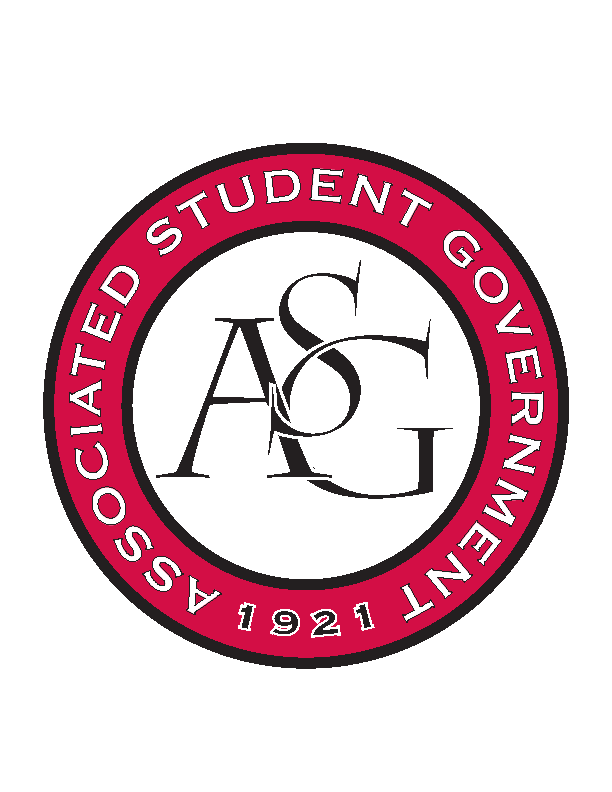 Office of Financial Affairs Meeting AgendaOctober 31st, 2019Call To Order Roll Call Madeline BrownAdam CorralSally Gairhan Kirsten James Christopher Jemison Absent Zachary KeatingElizabeth Kimbrell William Neely Emily RicheyProxiesDenver EagerProxyJissel Esparza-Brittany FulmerShalu JivanAshlyn RasperryProxyApproval of the MinutesAppealsTabled Budgets Old BusinessChinese Student ScholarsApproved 9-0Chi AlphaRequested documentation was providedApproved 9-0New BusinessRazorback JugglersLateDenied 0-9Biology Graduate Student AssociationLateDenied 0-9Advertising ClubBased on your description this seems like a networking event. Justify how this event will be educational and is not an networking event? (Standing Rules-Line 254)Approved 7-2Christian Legal SocietyHow do you plan to make this event inclusive to the student body?LateDenied 0-9Christian Legal SocietyHow do you plan to make this even inclusive to the student body?LateDenied 0-9Kappa Delta PiLateDenied 0-9Audit Reports